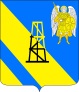 АДМИНИСТРАЦИЯ КИЕВСКОГО СЕЛЬСКОГО ПОСЕЛЕНИЯКРЫМСКОГО РАЙОНАПОСТАНОВЛЕНИЕот  20.02.2021г.										 № 38село КиевскоеО внесении изменений в постановление администрации Киевского сельского поселения Крымского района от 15 сентября 2020 года № 152  «Об утверждении Положения о специализированной службе по вопросам похоронного дела на территории Киевского сельского поселения Крымского района»В целях актуализации регламентированного положения о специализированной службе по вопросам похоронного дела на территории Киевского сельского поселения Крымского района в соответствие со статьей 15.1 Закона Краснодарского края от 4 февраля 2004 года № 666-КЗ «О погребении и похоронном деле в Краснодарском крае», п о с т а н о в л я ю:1. Внести изменения в постановление администрации Киевского сельского поселения Крымского района от 15 сентября 2020 года № 152 года «Об утверждении Положения о специализированной службе по вопросам похоронного дела на территории Киевского сельского поселения Крымского района» (далее - постановление) следующие изменения:1) дополнить пункт 6 приложения к постановлению подпунктом 6.3 следующего содержания: «6.3. Кремация тела (останков) умершего (погибшего) осуществляется специализированными службами по вопросам похоронного дела на основании свидетельства о смерти, выдаваемого органами ЗАГС или медицинского свидетельства о смерти, а также оформленного в установленном порядке заказа на кремацию при предъявлении лицом, взявшим на себя обязанность осуществить погребение, паспорта или иного документа, удостоверяющего его личность.После кремации лицу, взявшему на себя обязанность осуществить погребение, выдаются урна с прахом умершего (погибшего) и справка о кремации установленного образца. О произведенной кремации вносится соответствующая запись в книгу регистрации произведенных кремаций, форма и порядок ведения которой утверждаются уполномоченным исполнительным органом в сфере погребения и похоронного дела.Книги регистрации произведенных кремаций являются документами строгой отчетности, относятся к делам с постоянным сроком хранения и передаются на постоянное хранение в уполномоченный исполнительный орган в сфере погребения и похоронного дела в порядке, установленном для передачи на постоянное хранение книг регистрации захоронений (захоронений урн с прахом).При ликвидации специализированной службы по вопросам похоронного дела текущие книги регистрации произведенных кремаций передаются на временное хранение в уполномоченный исполнительный орган в сфере погребения и похоронного дела в порядке, установленном для передачи на временное хранение книг регистрации захоронений (захоронений урн с прахом).Предпохоронное содержание останков умерших или погибших, подготовка тел умерших или погибших к погребению, транспортировка умерших или погибших осуществляется в соответствии с Законом Краснодарского края от 4 февраля 2004 года № 666-КЗ «О погребении и похоронном деле в Краснодарском крае».»;2) в подпункте 6.1. приложения к постановлению абзац 3 исключить.2. Главному специалисту администрации Киевского сельского поселения Крымского района З.А.Гавриловой обнародовать настоящее постановление путем размещения на информационных стендах, расположенных на территории   Киевского сельского поселения Крымского района и разместить на официальном сайте администрации Киевского сельского поселения Крымского района в сети Интернет.3. Постановление вступает в силу со дня официального обнародования.Глава Киевского  сельского поселения Крымского района								Б.С.Шатун						            